			MEETING MINUTES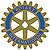 Meeting Title:	  Board Meeting of Rotary Passport ClubDate:		  June 21, 2017Time:		  6:10pm	Attendance:	  Dwight Chambers, Michael Reinero, Carol Langley, David Kenitzer,Leigh-Ann Reinero, JoAnne Tanner, Deanne Baquera, Louise Dutton, Joceline HermanApproval of Minutes:Motion:  It was moved by Carol Langley and seconded by Michael Reinero to approve the minutes of May 17, 2017.  So passed.Old Business:May Quarterly Meeting – Dwight ChambersDiscussion:  Thank you again for a great final meeting.General Follow up – Dwight ChambersName Change:  Dwight Chambers and Mike Reinero are continuing the long process of getting our club name changed to Rotary Passport Club of District 5180 #1Club Flag:  Dwight Chambers will have a draft of the design before the next board meeting and will email it out before the meeting so we can have a vote.Buddy System: Dwight will have this organized by the next board meetingJoint Club Mixer/Meeting Update – Carol Langley/Michael ReineroDiscussion: Partnership Agreements were handed out and signed by the 8 partnering clubs.  Carol has meetings set through April 2018.  It is agreed that each partnering club have a representative at all Passport meetings, that Passport promotes partnering club’s activities and the partnering club promotes Passport, and that Passport will assist with partnering club’s fundraising events and receive a proceed split determined by the partnering clubOur first partner meeting is with Foothill/Highland on July 10 at 12:15pm at the Lions Gate Hotel at McClellan Park.  Action:  The board will do a call tree to RSVP for the meeting and Carol Langley will get meeting information out to the club by email with an RSVP attached. Happy Dollars – Carol LangleyDiscussion:  We received $198 when we passed around the Happy Dollar bucket.  It was great to learn so much about our members.  Action:  For future meetings we will have a sergeant-at-arms pass the bucket to people raising their hands.  The money will be used to make a new badge for Mike Reinero showing him as the founder of Passport.  An announcement of how the money will be used will be placed in the newsletter.  The Treasurer will put in a line item for Fines/Happy Dollars in the upcoming budget.District Picnic – JoAnne TannerDiscussion:  The picnic will be at Discovery Park on August 27th.  She will need help with selling tickets (all money to go through the district) and will have our partnering clubs work on games for the event.Club Member Profile – Carol LangleyDiscussion: We will continue taking pictures of members at our meetings and posting them to Clubrunner.  If the member wants to change their picture, that will be up to them.  Action:  Carol Langley will update our hit list of members missing a picture.   Mentor Program – Carol LangleyDiscussion:  The program is going well.  Mike Reinero has offered to be a mentorDues – Deanne BaqueraDiscussion:  35 people still have not paid.  She has received mixed reviews about the increase in the dues with a few that have decided to drop.  It was also suggested by Deanne that we put an RSVP out to members for our quarterly meetings. Action:  Deanne Baquera, JoAnne Tanner, Leigh-Ann Reinero & Carol Langley will reach out to the 35 people that still need to pay their dues.Red Badge Program – Leigh-Ann ReineroDiscussion: An envelope will be handed out to new members when they are inducted that will include all the materials they need to complete their Red Badge requirements.  However, David Kenitzer would like to take a look at the requirements and make a few changes that will allow people to have options within categories.Action:  David and Leigh-Ann will get together to discuss changes to the program.New Business:Website Facelift – David Kenitzer/JoAnne TannerDiscussion:  Our website needs to be updated to make it more appealing and functional.  Further discussion was had regarding teaching our membership how to use the technology.  David suggested we hold a Club Assembly meeting to focus on teaching members how to use Facebook, Twitter, and Instagram.  Louise Dutton suggested putting together a Facebook group to allow for more communication between club members.Action:  David will be moving forward to adding a new banner to our website and spending time over the next year trying to update it.Awards Package – Carol LangleyDiscussion: Being given the awards packet at the beginning of the year makes it helpful to try to complete.  Carol will keep track.Retreat Date – JoAnne TannerDiscussion: The Retreat will be held on July 9th from 2pm – 5pm at JoAnne and Dwight’s home.  Dinner will be served after the retreat and family members are welcome to attend.  Future Board Meetings, Join.me Application – JoAnne Tanner/David KenitzerDiscussion: Unfortunately, Join.me didn’t work well at our last board meeting so David will go back to setting up future board meetings with Go To Meeting.August Board Meeting – JoAnne TannerDiscussion:  Due to the District Governor’s meeting being set for August 10th, it was agreed to hold our August board meeting on August 10th at 4pm to make it easier for the DG to attend both our board meeting and club meeting on the same day.Other New Business –Discussion: As a way to create member involvement and advertise the club, it was suggested by Louise Dutton that we create a float to be used in parades throughout the year.Action:  This will be tabled for further discussion at the board retreat.Director Reports:Membership – Dwight ChambersDiscussion:  We have 2 members that are transferring to Arden Arcade and Point West clubs and we have 3 other members that will be inducted at our next meeting.Public Image – David KenitzerDiscussion:  Facebook is still our strongest social media outlet with Instagram as our second most used social media outlet.  People looking at our website had dropped during the month of May.Foundation:  Carol LangleyDiscussion:  Mary Mecklenburg has joined Carol’s Foundation team.  Carol’s goal for this coming Rotary year is $5,000 in contributions with 100% of the board contributing.Community Service – JoAnne TannerDiscussion:  JoAnne will continue putting out community service opportunities to the membership and Leigh-Ann Reinero will make sure they get on the calendar.Club Administration – Louise DuttonDiscussion:  Our next social will be on June 24th at Top Golf.  Everyone should arrive around 8 am in order to get stalls.   Louise Dutton is brainstorming ideas and is considering a pub crawl and some mixers at a few breweries/distilleries in the area.  She would also like to create some interest groups.Officer Reports:President Elect’s Report – JoAnne TannerNothing to report at this timeVice President Report – Ann WittichNo report due to absenceImmediate Past President – Michael ReineroNothing to report at this timeSecretary Report – Leigh-Ann ReineroDiscussion: We had 3 members leave during the month of June.  Our current membership is at 72Treasurer Report – Deanne BaqueraDiscussion:  Deanne provided us a list of members with outstanding balances.  Dwight thanked Deanne for her service as treasurer for the last two years.  She will be missed.Meeting Adjourned at 7:43pm